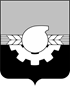 АДМИНИСТРАЦИЯ ГОРОДА КЕМЕРОВОПОСТАНОВЛЕНИЕот 21.01.2021 № 129Об условиях приватизации нежилого помещения, расположенного по адресу: г. Кемерово, ул. Арочная, 41 В соответствии с Федеральным законом от 21.12.2001 № 178-ФЗ 
«О приватизации государственного и муниципального имущества», положением «О порядке приватизации муниципального имущества города Кемерово», утвержденным решением Кемеровского городского Совета народных депутатов от 24.04.2015 № 403, положением «Об организации и проведении продажи государственного или муниципального имущества в электронной форме», утвержденным Постановлением Правительства РФ 
№ 860 от 27.08.2012, Прогнозным планом приватизации муниципального имущества города Кемерово на 2021 год, утвержденным решением Кемеровского городского Совета народных депутатов от 27.11.2020 № 366, отчетом об оценке рыночной стоимости от 26.10.2020 № 5/153, выполненным ООО «ТПП-Эксперт»:1. Утвердить условия приватизации нежилого помещения общей площадью 69,8 кв.м (кадастровый номер: 42:24:0501002:9236), расположенного по адресу: г. Кемерово, ул. Арочная, 41. 1.1. Установить способ приватизации – продажа муниципального имущества в электронной форме на аукционе.1.2. Установить форму подачи предложений о цене – открытая.1.3. Установить начальную цену нежилого помещения в соответствии с отчетом об оценке рыночной стоимости в размере 2 934 000 (два миллиона девятьсот тридцать четыре тысячи) рублей с учетом НДС.2. Здание, расположенное по адресу: ул. Арочная, 41, включено в перечень объектов культурного наследия (памятников истории и культуры) регионального значения, расположенных на территории г. Кемерово (постановление Коллегии Администрации Кемеровской области от 20.12.2007 № 358) (копия охранного обязательства прилагается).3. Комитету по работе со средствами массовой информации 
администрации города Кемерово (Т.В. Щавина) обеспечить официальное опубликование настоящего постановления.4. Контроль за исполнением данного постановления возложить 
на председателя комитета по управлению муниципальным имуществом города Кемерово Н.Ю. Хаблюка.Глава города 						                             И.В.Середюк